Supplement 3 PRISMA Flow DiagramsTable 1. ADULT SCAT PRISMA Flow Diagram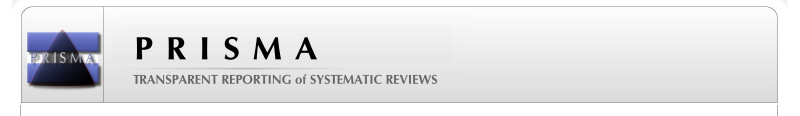 Supplement 3Table 2. Child SCAT PRISMA Flow DiagramPRISMA 2009 Flow DiagramSupplement 3Table 3 Sideline PRISMA Flow DiagramPRISMA 2009 Flow DiagramSupplement 3Table 4 Video/Observer PRISMA Flow DiagramPRISMA 2009 Flow DiagramSupplement 3Table 5 Oculomotor PRISMA Flow DiagramPRISMA 2009 Flow DiagramOculomotor tests: Sullivan/Leddy 